Tähtisarjojen kutsukilpailut 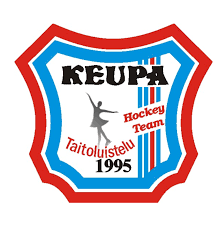 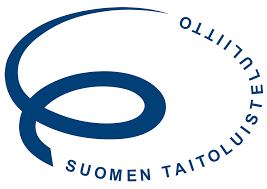 Keuruulla 13.2.2022KilpailuvahvistusKeuPa HT Taitoluistelijat kiittää ilmoittautumisestanne ja vahvistaa osallistumisenne Tähtisarjojen kutsukilpailuihin Keuruulle 13.2.2022Kilpailusarjat		Aikataulu, luistelujärjestys ja kilpailun sarjat löytyvät liitteestä.& aikataulu	 	Noudatamme joustavaa aikataulua ja varaamme oikeudenaikataulumuutoksiin.  		Säännöt		Noudatamme kilpailussa STLL:n kilpailusääntöjä kaudelle 2021-2022Arviointi		Tintit: Suorituksen arviointi			Muut sarjat: Laajennettu tähtiarviointiArvioijat		Ylituomari Sini HorilaTuomarit Elli Hämäläinen ja Kristiina NiskanenOsallistujat		Kaikki määräaikaan mennessä ilmoittautuneet luistelijat ovat mukana 			kilpailussa. Ilmoittautumis-	Tintit: 15€ ja muut sarjat: 25€maksut		Ilmoittautumismaksut laskutetaan tuomarilaskun yhteydessä kilpailujen jälkeen. Tuomarikulut laskutetaan STLL:n ohjeen mukaan.Musiikki		Musiikit soitetaan järjestävälle seuralle toimitetuilta mp3-			tiedostoilta. Musiikista tulee olla kilpailuissa mukana varakopio (cd). Ilmoittautuminen	Jäähalliin ovet aukeavat klo 8.30. Ilmoittautuminen tapahtuukisainfossa, joka sijaitsee pääsisäänkäynnin yhteydessä. Pukuhuoneet		Pukuhuoneet sijaitsevat sekä jäähallissa että hallin viereisessä tiilirakennuksessa. Tarkemmat ohjeet pukuhuoneista joukkueet saavatkisainfosta hallille saapuessaan. Lämmittelytilat	Lämmittelyyn on varattu jäähallin viereisessä rakennuksessa olevapainisali. Myös jäähallin ylätasanteilta löytyy tilaa lämmittelyyn.		Tulokset		Tulokset julkaistaan kilpailun jälkeen kotisivuillammehttps://www.keupa.fi/taitoluistelu/kilpailut/ Palkinnot		Palkintojenjako toteutetaan vallitsevien rajoitusten puitteissa.Ruokailu		Tarjoamme valmentajille lämpimän ruoan ja kahvit. Ruoka- ja kahvilippuja saa kisainfosta. Muuta 			Kilpailujen ajan hallilla palvelee kahvio. Kahviosta saatavilla			pientä suolaista ja makeaa sekä virvokkeita käteis-ja korttimaksulla. Koronaohjeistus	Saavu kilpailuihin vain täysin terveenä. Käytä kasvomaskia sisätiloissa. Käytä käsidesiä ja muista turvavälit. Lämpimästi tervetuloa Keuruulle!KeuPa HT Taitoluistelijoiden puolestaKilpailunjohtajaPirjo Tullilakeupaht.kilpailut@gmail.comJakelu			Osallistuvat seurat ja kilpailun tuomarit